Please attach Observations, ILDPs and ILDP Reviews, therapy plansSend this form to:  Advisory Teacher for Early Years Inclusion, Torbay Council, 4th Floor, South Wing, Tor Hill House, ,TORQUAY TQ2 5QW                         Tel 07789 923 782Criteria for Requesting Funding For Supporting Individual Children 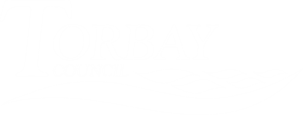 Requesting Funding For Supporting Individual Children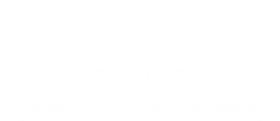 Child’s Name Date of BirthAddress & postcodeTelephone / mobile Parent/Carer Early Years Setting:Telephone number:Email address:Does the child attend another setting – if yes please state.Key Person / Learning Support AssistantHours attending Date for the funding to startParent / Carer Signature: (There must be a signature)Parent / Carer Signature: (There must be a signature)DateRequest made byRequest made byDateSOCIAL, EMOTIONAL & MENTAL HEALTHSOCIAL, EMOTIONAL & MENTAL HEALTHSOCIAL, EMOTIONAL & MENTAL HEALTHFor office use onlyNeeds additional adult support to:Describe the additional and different activities carried out by the adultDescribe the additional and different activities carried out by the adultLow or High level of need (1 being lowest and 4 being highest)Manage emotional responses and behaviourPlease attach Thrive Action Plan if appropriate.Follow daily routines and expectations of settingAdapt to changes and transitionsEngage positively with peers and adultsEnsure safety of self and othersPlease attach a risk assessment as appropriateAttach the appropriate Thrive Action Plan, ILDP, Risk Assessment and/or social, emotional and behavioural support plan.Attach the appropriate Thrive Action Plan, ILDP, Risk Assessment and/or social, emotional and behavioural support plan.Attach the appropriate Thrive Action Plan, ILDP, Risk Assessment and/or social, emotional and behavioural support plan.Attach the appropriate Thrive Action Plan, ILDP, Risk Assessment and/or social, emotional and behavioural support plan.COMMUNICATION & INTERACTIONCOMMUNICATION & INTERACTIONCOMMUNICATION & INTERACTIONFor office use onlyNeeds additional adult support to:Needs additional adult support to:Describe the additional and different activities carried out by the adultLow or High level of need (1 being lowest and 4 being highest)Understand verbal languageUnderstand verbal languageDevelop expressive verbal language skillsDevelop expressive verbal language skillsUse picture supports or the Picture Communication Exchange System (PECS)Use picture supports or the Picture Communication Exchange System (PECS)Use signing such as BSL or MakatonUse signing such as BSL or MakatonDevelop listening and attention skills Develop listening and attention skills Attach the appropriate ILDP and Speech and Language Therapy programme Attach the appropriate ILDP and Speech and Language Therapy programme Attach the appropriate ILDP and Speech and Language Therapy programme Attach the appropriate ILDP and Speech and Language Therapy programme SENSORY AND/OR PHYSICAL NEEDSSENSORY AND/OR PHYSICAL NEEDSFor office use onlyFor office use onlyNeeds adult support to:Describe the additional and different activities carried out by the adultLow or High level of need (1 being lowest and 4 being highest)Low or High level of need (1 being lowest and 4 being highest)Monitor general wellbeing linked to medical conditionEg diabetes; epilepsy; serious illnessPlease attach healthcare planDevelop personal independence in self-care eg toileting and managing clothing, hand hygiene  Develop personal independence in eating and drinkingDevelop mobility skills, co-ordination and balancePlease attach physiotherapy programme or Portage TargetsUse specialised seating, standing and mobility equipmentDevelop fine motor skills Please attach occupational therapy programme or Portage TargetsSupport sensory needs – visual or hearing impairment  eg maintaining sensory equipment, working with advisory teachersDevelop sensory awareness and encourage interaction with the environment Attach appropriate health care plan, risk assessment and/or therapy programmes Attach appropriate health care plan, risk assessment and/or therapy programmes Attach appropriate health care plan, risk assessment and/or therapy programmes Attach appropriate health care plan, risk assessment and/or therapy programmes COGNITION & LEARNINGCOGNITION & LEARNINGCOGNITION & LEARNINGFor office use onlyNeeds adult support to:Describe the additional and different activities carried out by the adultLow or High level of need (1 being lowest and 4 being highest)Low or High level of need (1 being lowest and 4 being highest)Access a wide range of experiences at the appropriate pace and depthStrategies, teaching styles, activities and materials are modified to meet the child’s appropriate level of development and play interests  Develop early learning & play skills in all areas of the EYFS when: activities are in small groups; there are opportunities to revisit activities, practise new skills and generalise play skills as detailed in child’s ILDP Develop early learning and play skills in all areas of the EYFS when visual support systems are used Makaton, PECS etc Access the setting’s resources and play activities using adapted equipmentPlease attach the child’s ILDPPlease attach the child’s ILDPPlease attach the child’s ILDPPlease attach the child’s ILDPADMINISTRATIONADMINISTRATIONADMINISTRATIONFor office use onlyNeeds adult support to:Describe the additional and different activities carried out by the adultLevel 4Level 4Prepare for and write assessment summaries and short reports for E.g. multiagency meetings Prepare for and complete EHCP statutory paperwork, including supporting parents/carers with their contributionAttend multiagency meetings beyond the setting e.g. Joint Assessment Clinics at the CDC, Attend Portage Home Visiting sessions or therapy sessions with a child and their parent/carerJointly engage with a visiting professional around an individual child’s needs (in assessment and teaching) 